THE GLENFIELD SURGERY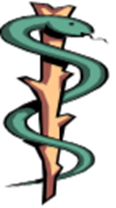 FORM OF AUTHORITYPATIENT’S NAME: _____________________________________ADDRESS: _____________________________________________________________________________________DATE OF BIRTH: ________________________I fully consent to the person(s) named below discussing my care and medical information on my behalf, including results and prescriptions. PATIENT SIGNATURE:  ______________________NOMINEE/S SIGNATURE:   1. _________  2._________  , 3. _________ , 4. _________DATE:  _____________________________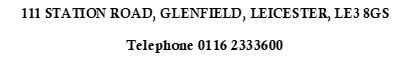 NAME OF NOMINEERELATIONSHIP TO PATIENTCONTACT NUMBER(S)1.2.3.4.